EstadísticasBalboa ha demostrado su importancia en el comercio regional y su capacidad de manejo al convertirse en el puerto líder en movimiento de contenedores en América Latina desde el año 2010.  Según el ranking de movimiento de contenedores por puerto,  Balboa ha manejado un 15.6% más de TEUs en 2011 con respecto al 2010, pero sólo un 0.6% más en el 2012. Prácticamente iguala los volúmenes manejados por el conglomerado portuario de Colón que incluyen a MIT, CCT y Cristóbal.Para el 2012,  el número de TEUs de trasbordo totalizaron 2.99 milliones, ésto representó un 92.2% del total de TEUs (3.25 millones) movilizados en este puerto.   El número de TEUs descargados fueron 1.67 millones (51.5%), mientras que los TEU’s cargados alcanzaon 1.58 millones (48.5%). En 2013, este puerto tuvo un movimiento total de 3,0 millones de TEU, en el que el transbordo representó el 91% del total de TEU’s manipulados.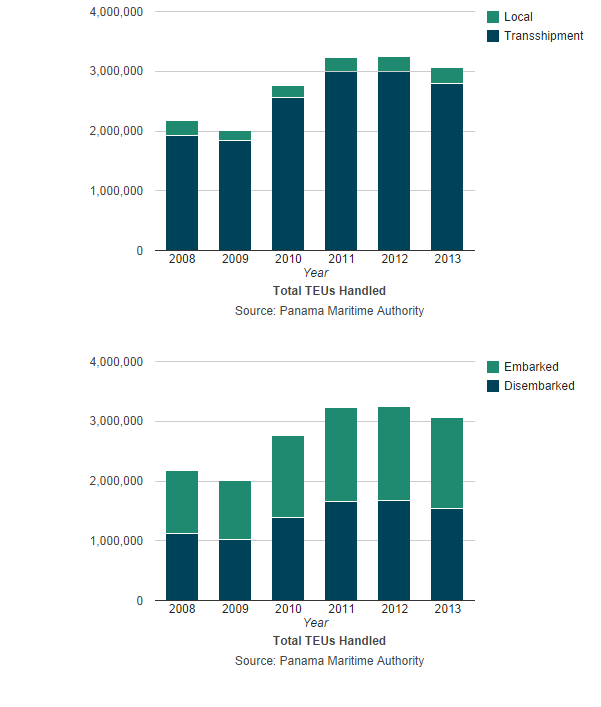 